PRIJAVNICA br. _____ZA OCJENJIVANJE PROIZVODA PRERADE BILJNOG PODRIJETLAPODACI O PROIZVODU:Za svaki prijavljeni uzorak obavezno je dostaviti minimalno: 3 boce voćnog vina/soka, 2 boce rakije/likera/octa3 pakiranja zimnice od voća/povrća i/ili ostalih biljnih prerađevinaPrijavnicu dostaviti zajedno s uzorcima na adresu Ministarstvo poljoprivrede, Bani 110, Buzin,10010 Zagreb ili u najbližu ispostavu Ministarstva poljoprivrede do zaključno 29.09.2020.Kontakt / Ozren Hrsto / +385 99 4972 599 / ozren.hrsto@mps.hrPODACI O PROIZVOĐAČU:PODACI O PROIZVOĐAČU:PODACI O PROIZVOĐAČU:Naziv AdresaŽupanijaMIBPG / Registracijski broj objekta za preraduOIBKontakt osobaTelefonMobitelWebE-adresaR.B.Naziv proizvodaSirovina - naziv (vrsta i sorta)Godina proizv.Šećer g/lSuha tvar (%)Ukupna kiselost g/lOctena kiselina (%)Alkohol %Certifikat kakvoće1.2.3.MJESTO I DATUMPOTPISZAPRIMIOOrganizator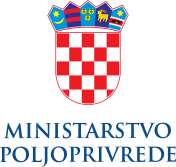 